План работы МБДОУ д/с «Светлячок» на январь 2020г.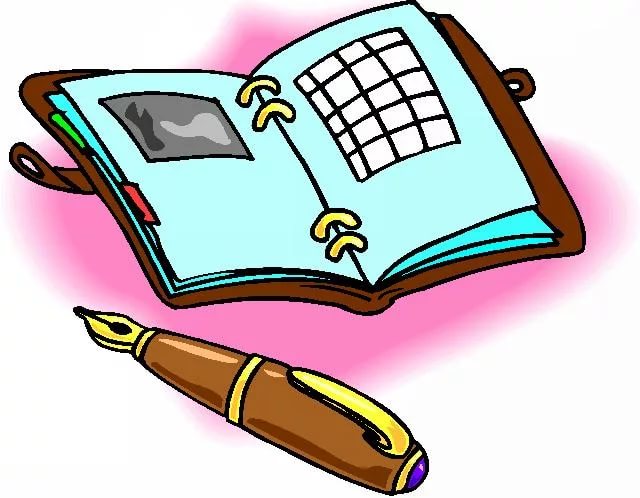 УТВЕРЖДАЮЗаведующий МБДОУд/с "Светлячок"________ Ю.В. СафроноваДатаНазвание мероприятияНазвание мероприятияОтветственный исполнительОтветственный исполнительОснование для включения в планФорма представления результатов (приказ, совещание, справка и т. д)Самообразование Самообразование Самообразование Самообразование Самообразование Самообразование Самообразование В течение месяца.Изготовление картотеки дидактических игр «Веселая математика»Изготовление картотеки дидактических игр «Веселая математика»Воспитатель  старшей группыЕфременкова А.В.Воспитатель  старшей группыЕфременкова А.В.Согласно плану педагогаПополнение предметно-пространственной среды09.01.Рисование щепоткой «Кто здесь прошел?»Рисование щепоткой «Кто здесь прошел?»Воспитатель 2 младшей группы Малашенкова В.В.Воспитатель 2 младшей группы Малашенкова В.В.Согласно плану педагогаВыставка 22.01.Занятие по развитию мелкой моторики «Ежики»Занятие по развитию мелкой моторики «Ежики»Воспитатель 2 младшей группы Протасова С.С.Воспитатель 2 младшей группы Протасова С.С.Согласно плану педагогаКонспект, выставка 22.01"Пальчиковый сухой бассейн" (формирование основных сенсорных эталонов)"Пальчиковый сухой бассейн" (формирование основных сенсорных эталонов)Воспитатель 1 младшей группыАртамонова Е.В.Воспитатель 1 младшей группыАртамонова Е.В.Согласно плану педагогаКонспект, ФотоотчетРабота с кадрамиРабота с кадрамиРабота с кадрамиРабота с кадрамиРабота с кадрамиРабота с кадрамиРабота с кадрами22.01.Мастер-класс«Интеллектуальные игры Б.П.Никитина» Мастер-класс«Интеллектуальные игры Б.П.Никитина» Воспитатель 1 младшей группы  Артамонова Е.В.Воспитатель 1 младшей группы  Артамонова Е.В.Фотоотчет 22.01.Совещание при заведующемСовещание при заведующемЗаведующий Заведующий Справка В течении месяцаРеализация проекта "Ярмарка профессий". Профессия «прачка, повар»Реализация проекта "Ярмарка профессий". Профессия «прачка, повар»Реализация проекта "Ярмарка профессий". Профессия «прачка, повар»Реализация проекта "Ярмарка профессий". Профессия «прачка, повар»Реализация проекта "Ярмарка профессий". Профессия «прачка, повар»Реализация проекта "Ярмарка профессий". Профессия «прачка, повар»16.01.Экскурсия в прачечнуюЭкскурсия в прачечнуюВоспитатель старшей группы Селезнева Е.А.Воспитатель старшей группы Селезнева Е.А.Согласно годовому плануФотоотчет, пополнение методической копилки23.01.Кулинарный мастер-классКулинарный мастер-классВоспитатель старшей группы Селезнева Е.А., родители воспитанниковВоспитатель старшей группы Селезнева Е.А., родители воспитанниковСогласно годовому плануФотоотчетС 20.01. по 31.01.Проект «Быть здоровыми все могут-спорт и отдых нам помогут»Проект «Быть здоровыми все могут-спорт и отдых нам помогут»Воспитатель старшей группы Ефременкова А.В.Воспитатель старшей группы Ефременкова А.В.Согласно годовому плану пополнение методической копилкиВ течение месяцаДетско-родительский проект «Домашние животные»Детско-родительский проект «Домашние животные»Родители, воспитанники, воспитатель средней группы Смирнова Е.Ю.Родители, воспитанники, воспитатель средней группы Смирнова Е.Ю.Согласно годовому планупополнение методической копилкиС 10.01.по 10.03.Педагогический проект по духовно-нравственному воспитанию «Моя семья –моя маленькая Родина»Педагогический проект по духовно-нравственному воспитанию «Моя семья –моя маленькая Родина»Воспитатель старшей группы Селезнева Е.А.Воспитатель старшей группы Селезнева Е.А.Согласно годовому планупополнение методической копилкиРабота с родителямиРабота с родителямиРабота с родителямиРабота с родителямиРабота с родителямиРабота с родителямиРабота с родителямиКонсультация «Профилактика ГРИППА и ОРВИ»Консультация «Профилактика ГРИППА и ОРВИ»Консультация «Профилактика ГРИППА и ОРВИ»Консультация «Профилактика ГРИППА и ОРВИ»Консультация «Профилактика ГРИППА и ОРВИ»Консультация «Профилактика ГРИППА и ОРВИ»Консультация «Профилактика ГРИППА и ОРВИ»Работа с детьмиРабота с детьмиРабота с детьмиРабота с детьмиРабота с детьмиРабота с детьмиРабота с детьми09.01.09.01.Спектакль детского театра книги «Рождественская сказка» в рамках сотрудничества с ДШИ №8 + мастер-класс по актерскому мастерству от заслуженной артистки Лесюковой Л.С.Спектакль детского театра книги «Рождественская сказка» в рамках сотрудничества с ДШИ №8 + мастер-класс по актерскому мастерству от заслуженной артистки Лесюковой Л.С. Инструктор по физ.культуре Пронина Г.А.Согласно совместному плануФотоотчетКомплексное занятие «Крещенский ангел»Комплексное занятие «Крещенский ангел»Воспитатель подготовительной группы № 2 Минченкова Е.Л.Согласно годовому плануКонспект Мастер-класс «Снежинка из ватных дисков»Мастер-класс «Снежинка из ватных дисков»Воспитатель подготовительной группы № 2 Минченкова Е.Л.Согласно плану педагогаВыставка 15.01.15.01.Развлечение-конкурс для всех возрастных групп с привлечением младших школьников «Новогодняя куролесица»Развлечение-конкурс для всех возрастных групп с привлечением младших школьников «Новогодняя куролесица»Инструктор по физ.культуре Пронина Г.А., воспитатели  группСогласно годовому плануФотоотчет 16.01.16.01.Физкультурный досуг «В гостях у снеговика»Физкультурный досуг «В гостях у снеговика»Воспитатель 2 мл.группы Протасова С.С.Согласно годовому плануФотоотчет16.01.16.01.Музыкальное развлечение «Прощание с елочкой»Музыкальное развлечение «Прощание с елочкой»Музыкальный руководитель Елисеева Т.А.Согласно годовому плануФотоотчет22.01.22.01.Спектакль «Рождественские святки»Спектакль «Рождественские святки»Кукольный театр «Таусень»План взаимодействия с социальными партнерамиФотоотчет 23.01.23.01.Вечер игр «Новогодний сапожок»Вечер игр «Новогодний сапожок»Воспитатель 2 мл. группы Малашенкова В.В.Согласно  плану педагогаФотоотчет,конспект24.01.24.01.Вечер игр «Новогодние чудеса в решете»Вечер игр «Новогодние чудеса в решете»Воспитатель средней группы Степанова В.А.Согласно плану педагогаФотоотчет,конспект28.01.28.01.Спортивное развлечение «На помощь зайчику»Спортивное развлечение «На помощь зайчику»Воспитатель средней группы Смирнова Е.Ю., Инструктор по физ.культуре Пронина Г.А. Согласно плану педагогаФотоотчет,конспект30.01.30.01.Квест-игра в рамках недели здоровья «Путешествие в страну здоровья»Квест-игра в рамках недели здоровья «Путешествие в страну здоровья»Воспитатель старшей группы Селезнева Е.А.Согласно годовому плануФотоотчет,конспект30.01.30.01.Занятие по психологической безопасности «Ложь нам не к лицу»Занятие по психологической безопасности «Ложь нам не к лицу»Воспитатель средней группы Смирнова Е.ЮСогласно плану по психологической безопасностиФотоотчет,конспект31.01.31.01.Игровая программа «Эстафета зеленого огонька»Игровая программа «Эстафета зеленого огонька»Воспитатель 2 мл. группы Малашенкова В.В.Согласно годовому плануФотоотчет,конспектДополнительное образованиеДополнительное образованиеДополнительное образованиеДополнительное образованиеДополнительное образованиеДополнительное образованиеДополнительное образование22.01.Занятие-экспериментирование «Камни-они загадочны и удивительны»Занятие-экспериментирование «Камни-они загадочны и удивительны»Воспитатель средней группы Смирнова В.А.Воспитатель средней группы Смирнова В.А.Программа творческого объединенияФотоотчетконспект16.01.Занятие «Страна волшебных камней»Занятие «Страна волшебных камней»Воспитатель средней  группы Степанова В.А.Воспитатель средней  группы Степанова В.А.Программа творческого объединенияКонспект  21.01.Рисование манкой «Снежок для елочки»Рисование манкой «Снежок для елочки»Воспитатель 2 мл. группы Малашенкова В.В.Воспитатель 2 мл. группы Малашенкова В.В.Программа творческого объединенияВыставка 21.01.Занятие по БДД «Путешествие в страну дорожных знаков»Занятие по БДД «Путешествие в страну дорожных знаков»Воспитатель старшей группы Ефременкова А.В.Воспитатель старшей группы Ефременкова А.В.Программа творческого объединенияфотоотчет28.01.НОД «Снеговичок-наш зимний дружок»НОД «Снеговичок-наш зимний дружок»Воспитатель 2 мл.группы Протасова С.С.Воспитатель 2 мл.группы Протасова С.С.Программа творческого объединенияФотоотчет КонтрольКонтрольКонтрольКонтрольКонтрольКонтрольКонтроль31.01Контроль по питаниюКонтроль по питаниюЗаведующий Сафронова Ю.В.Заведующий Сафронова Ю.В.Отчет17.12.Оперативный контроль «Использование подвижных игр на прогулках»Оперативный контроль «Использование подвижных игр на прогулках»Заведующий Сафронова Ю.В.Заведующий Сафронова Ю.В.Циклограмма оперативного контроляСправкаВ теч. месяцаЗаполнение сайта ДОУ,Предоставление материалов для пополнения сайта ДОУ педагогамиЗаполнение сайта ДОУ,Предоставление материалов для пополнения сайта ДОУ педагогамиЗаведующий Сафронова Ю.В.Заведующий Сафронова Ю.В.В конце месяца.Наличие задолженности по родительской платеНаличие задолженности по родительской платеПавлова Н.И.Павлова Н.И.В течение месяцаСоблюдение графика генеральных уборок в группах и на пищеблокеСоблюдение графика генеральных уборок в группах и на пищеблокеЗаведующий Сафронова Ю.В., завхоз Хлань М.Н.Заведующий Сафронова Ю.В., завхоз Хлань М.Н.Циклограмма оперативного контроляСправка27.01.Исполнение плана работы на январь 2020 годаИсполнение плана работы на январь 2020 годаЗаведующий Сафронова Ю.В., воспитатель Артамонова Е.В.Заведующий Сафронова Ю.В., воспитатель Артамонова Е.В.Циклограмма оперативного контроляСправка 